МУНИЦИПАЛЬНОЕ ОБЩЕОБРАЗОВАТЕЛЬНОЕ УЧРЕЖДЕНИЕ«Глебовская основная школа»Ярославского муниципального районаУтверждено приказом директора Иванова А.Н. № 196 от 08.10.2020Программа пришкольного осеннего оздоровительного лагеряс дневным пребыванием детей при МОУ Глебовской ОШ ЯМРтема смены «В безопасное будущее»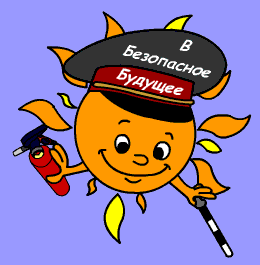 ИНФОРМАЦИОННАЯ КАРТА ПРОГРАММЫПОЯСНИТЕЛЬНАЯ ЗАПИСКАКаникулы могут стать незабываемым временем для ребенка, если взрослые - родители, педагоги, грамотно подойдут к решению серьезной задачи: организации отдыха и оздоровления детей в этот период образовательного процесса, ведь каникулы включены в непрерывный образовательный процесс школьника. Чтобы по-настоящему отдохнуть от школы, вернуть интерес к ней, каникулы должны быть заполнены занятиями, на которые не хватило времени в школьные дни. Основным заказчиком на эффективные формы организации свободного времени ребенка в период каникул является семья, которая в первую очередь заинтересована в здоровом, духовно-нравственном и творческом развитии ребенка, получении знаний и умений. Очень важно, чтобы вся деятельность педагога была направлена не только на организацию досуговых и развлекательных мероприятий, но и на решение конкретных проблем, приобретением определенных теоретических, практических знаний и умений.  После трагических событий в России, выявили, что родители не только не знают правил безопасного поведения, но и не представляют, где их найти, лишь переживая страх, тревогу и беспомощность. На этом фоне дети в гораздо большей степени осведомлены о правилах безопасного поведения, и источником познаний является, безусловно, курс ОБЖ. Однако данный курс, ведущийся во всех школах России, не всегда справляется с задачей, так как количество часов недостаточно для изучения таких проблем; некоторые аспекты детской безопасности вообще не включены в программу. Кроме того, теоретического знания правил недостаточно, необходима отработка практических навыков. С этой задачей, лучше всего могут справиться детские объединения специальной направленности, а в осенний период – детские пришкольные лагеря.Программа осеннего оздоровительного лагеря с дневным пребыванием детей при МОУ Глебовской ОШ ЯМР  рассчитана на детей в возрасте от 7 до 11 лет.  Программа по продолжительности – краткосрочная, продолжительностью в 5 дней. Программа предусматривает формирование одного отряда в количестве 11 человек.Поэтому считаем, что данная программа является актуальной и целесообразной. ЦЕЛЕПОЛАГАНИЕЦелесообразность программы раскрывается во всех   аспектах образовательного процесса – воспитании, обучении, развитии. Новизна программы прослеживается в широком приобщении детей к разнообразному социальному опыту, созданию в лагере стиля отношений сотрудничества, содружества, сотворчества, участия детей в управлении детским оздоровительным лагерем. Учитывая все вышесказанное, коллектив оздоровительного лагеря с дневным пребыванием при МОУ Глебовской ОШ ЯМР  ставит перед собой следующие цели и задачи:Цель: создать необходимые условия для обеспечения непрерывного воспитательного процесса в области безопасной жизнедеятельности и воспитания здорового, творческого молодого поколения. Задачи: приобщать детей к здоровому образу жизни;организовывать содержательный досуг детей;формировать и совершенствовать знания, умения и навыки безопасной жизнедеятельности;формировать важнейшие социальные навыки, в том числе – адекватных действий в экстремальных ситуациях.ЛЕГЕНДА СМЕНЫВоспитанниками осеннего пришкольного лагеря являются дети в возрасте 7 - 11 лет. Опираясь на возрастные особенности детей, основной формой организации деятельности в лагере взята ИГРА.Идея смены – сюжетно - ролевая игра «В безопасное будущее».Смена построена в форме сюжетно-ролевой игры. Дети становятся исследователями загадок безопасности. Они расшифровывают тайну карты «Безопасного маршрута», на территории школы. Принимая участие в мероприятиях, ребята знакомятся с информацией по ОБЖ, овладение простыми приемами художественного творчества, приобретают навыки межличностного общения. Главной лабораторией по изучению ОБЖ становится школа, парк, школьный двор, футбольное поле, территория деревни. На пути им будут попадаться различные сложности и преграды, преодолеть которые они смогут только сообща.План смены представляет собой карту «Безопасного маршрута». Каждый день имеет своё название (День знакомств, День волшебства, День путешествий, День здоровья и спорта и День безопасности), которое определяет направление деятельности всего лагеря. За участие в мероприятиях смены отряды получают «жетоны», которые, являясь частицами карты, позволят расшифровать тайну маршрута. В конце смены подводится своеобразный итог, где будут награждены самые активные участники смены. Воспитателями проводятся: исследования, экскурсии в природу, познавательные игры, игры по спортивному ориентированию, праздники, беседы и т.д.Оздоровительные составляющие жизни осеннего лагеря – это оптимальный двигательный режим, сбалансированное питание, гигиенические навыки и правильный образ жизни. Планируя работу, мы организуем оптимальный двигательный режим, медицинский профилактический осмотр детей, витаминотерапию, которая так необходима детям, профилактические беседы медицинского работника по формированию здорового образа жизни.ОСНОВНЫЕ НАПРАВЛЕНИЯ ДЕЯТЕЛЬНОСТИПрограмма представляет собой целостный комплекс воспитательных, профилактических, творческих, интеллектуально-развивающих мероприятий с элементами практической отработки полученных знаний в области безопасной жизнедеятельности. Программа предполагает следующие направления деятельности:Спортивно-оздоровительное:утренняя зарядка;пребывание на свежем воздухе;подвижные и спортивные игры;эстафеты, спортивные мероприятия;беседы, лекции «Мое здоровье».Интеллектуально-развивающееразучивание песен, стихов;проведение викторин, маршрутных игр;создание видеороликов и фото-слайд шоу.Художественно-эстетическоеприобщение к искусству, активное деятельное включение ребёнка в творческий процесс через проведение конкурсных программ и т.д.;организацию концертов, создание условий для раскрытия творческого потенциала каждого ребёнка, организация выставок, детских рисунков, поделок; организация кружковой работы, беседы по этике внешнего вида, культуре поведения Просмотры мультфильмов, художественных фильмов, обучающих роликов по безопасности жизнедеятельности;проведение ежедневных киносеансов для детей в рамках «Киноурока».План работысмены «В безопасное будущее»осеннего оздоровительного лагеря с дневным пребыванием детейпри МОУ Глебовской ОШ ЯМР1.Полное название программыПрограмма пришкольного летнего оздоровительного лагеря с дневным          пребыванием детей на базе МОУ Глебовской  ОШ ЯМР, тема смены «В безопасное будущее».2.Направление деятельностиСпортивно-оздоровительное;Интеллектуально-развивающее;Художественно-эстетическое;3.ПрофильСпортивно – оздоровительный.4.Содержание программыМероприятия, реализующие программу; ожидаемые результаты и условия реализации; приложения.3.Авторы программыУчитель начальных классов Стуликова М.Ф.6.Муниципальное образовательное учреждениеМОУ Глебовская  ОШ ЯМР7.Адрес, телефонД. Глебовское, ул. Мира, д.1А8.Место реализацииПришкольный осенний оздоровительный лагерь с дневным пребыванием детей при МОУ Глебовской ОШ  ЯМР9.Количество детей 1 смена: 11 человек10.Сроки реализации программы  Октябрь, 2020 год№п/пНаправленияМероприятияДни проведенияОтветственные1.ДЕНЬ ЗНАКОМСТВ 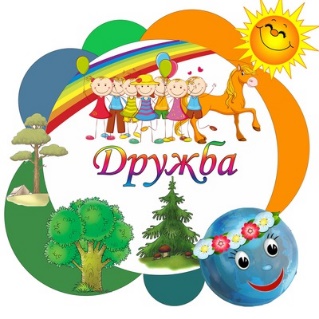 1.Инструктаж-беседа «Правила безопасного поведения в школьном лагере и за его пределами»2. Открытие школьного лагеря. Развлекательная программа «Ура, каникулы!»3. Распределение обязанностей в отрядах, оформление отрядной газеты, выбор названия, девиза, отрядной речевки, эмблемы.4. Просмотр видеофильма 26 октября Смирнова А.М.Барушкова Н.А.2.ДЕНЬ БЕЗОПАСНОСТИ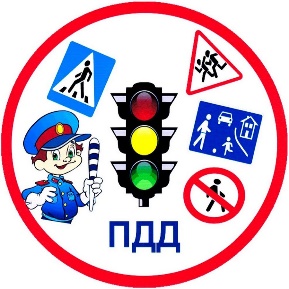 1.Вводные инструктажи по ТБ «Правила поведения в ДК».2. Квест «Безопасность превыше всего»3.Викторина: «В гостях у светофора»4. Посещение ДК27 октябряКазберова Е.Ф.Губницына Л.В 3.ДЕНЬЗДОРОВЬЯИ СПОРТА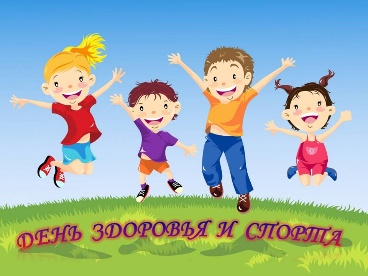 1. Беседа по основам безопасности жизнедеятельности «Спасателем, пожарным можешь ты не быть, а правила ты знать обязан».2. Веселые старты.3. Творческая мастерская               «Город мастеров».4. Просмотр видеофильма28 октябряСударева Е.С.Разгуляева В.П.Комшин М.В.4. ДЕНЬ ВОЛШЕБСТВА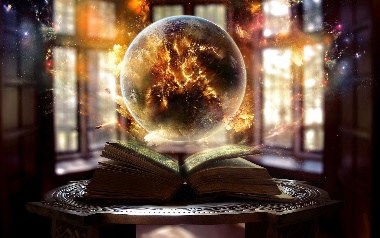 1. Сказочные посиделки. 2.Игра – викторина по станциям  «Там на неведомых дорожках…» 3. Музыкально-конкурсная программа «Угадай сказку».        4. Конкурс рисунков и плакатов «Я рисую сказку»5. Просмотр сказки.29 октября Семенова Л.В.Ногин М.Е. 5.ДЕНЬ ПУТЕШЕСТВИЙ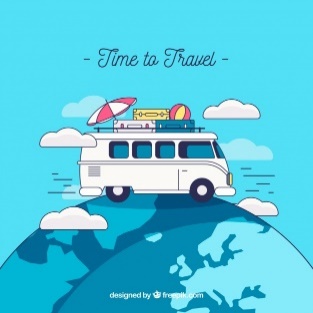 1. Инструктаж по ТБ «Правила поведения на автодорогах и железнодорожных путях».2.Посещения ТЦ РИО для просмотра мультфильма.3. Торжественная линейка. Закрытие лагеря.30 октябряСклянкина А.В.Стуликова М.Ф.